                   Colegio  Américo Vespucio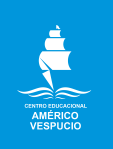                   Quintos Básicos / Lenguaje y Comunicación                  IALA / 2020Filosofía/Psico(Problemas del conocimiento)IV º Unidad 1: Maneras de conocer Controversias e interpretación*Controversia: Discusión reiterada entre dos o más personas que defienden opiniones contrarias.Leer el siguiente texto: Violencia y muerte en La Araucanía (16 de noviembre de 2018)En la comunidad de Temucuicui, comuna de Ercilla, fue asesinado hace dos días Camilo Catrillanca. Tenía 24 años de edad, era padre de una hija de seis años y su viuda se encuentra embarazada. Asimismo, tres jóvenes menores de edad resultaron heridos. Lamentablemente, no se trata del único caso de su tipo. Desde el año 2002 a la fecha, seis mapuches han sido muertos por fuerzas de carabineros en los distintos territorios del Ngulumapu.La versión oficial de Carabineros, avalada por el ministro del Interior, Andrés Chadwick, señala que trataría de una consecuencia imprevista de un enfrentamiento entre Carabineros y delincuentes refugiados en terrenos de la comunidad de Temucuicui. Es una historia difícilmente creíble. Los comuneros mapuches han declarado que los hechos de sangre fueron consecuencia de un violento allanamiento del Comando Jungla, durante el cual las fuerzas policiales entraron disparando. Camilo Catrillanca recibió dos balazos en la cabeza, disparados desde atrás.Menos lógico aún es lo afirmado por el Intendente de La Araucanía, Luis Mayol, respecto de la participación del joven mapuche asesinado en el robo de vehículos que habría dado origen a la balacera. En tal caso, resulta completamente incomprensible que se encontrara conduciendo un tractor y, más encima, acompañado, de un joven de apenas 15 años, gravemente herido a bala. La comunidad sostiene, mucho más plausiblemente, que venían de vuelta de su jornada de trabajo agrícola.Este desenlace fatal era, lamentablemente, previsible. La creación de una unidad especial de lucha antisubversiva –entrenada en Colombia– solo podía contribuir a la agudización de un conflicto de naturaleza política, en el que está en juego la relación del pueblo mapuche con el Estado y la sociedad chilena. El gobierno actual dio pasos en este sentido con el establecimiento del Plan Araucanía, que, más allá de sus muchas deficiencias y el correspondiente rechazo de la gran mayoría de las organizaciones mapuche, significó un esfuerzo genuinamente político de enfrentar la situación. La intensificación de la represión, por el contrario, pone seriamente en cuestión la posibilidad de implementar este acuerdo. […]Fuente: http://www.udec.cl/panoramaweb2016/content/columna-de-opini%C3%B3n-%E2%80%9Cviolencia-y-muerte-en-la-araucan%C3%ADa-prop%C3%B3sito-de-lo-ocurrido-enResponder: 1.- En relación al texto, ¿Cuál es la controversia que se expone? Explica con tus propias palabras. ________________________________________________________________________________________________________________________________________________________________________________________________________________________________________________________________________________________________________________________________________________________________________________________________________________

2.- ¿Cuál crees que es la posición (sesgo) que toma el autor al referirse a este conflicto? Reflexione y fundamente su respuesta. ________________________________________________________________________________________________________________________________________________________________________________________________________________________________________________________________________________________________________________________________

3.- ¿Por qué crees que se da este conflicto / controversia entre ambas partes? Reflexione y fundamente su respuesta. ________________________________________________________________________________________________________________________________________________________________________________________________________________________________________________________________________________________________________________________________
Leer el siguiente texto:“No nos sentimos enemigos de quienes se manifiestan”: Mario Rozas sobre protestas del estallido social (27 de abril, 2020)En el marco del 93° aniversario de Carabineros de Chile, el general director de la institución se refirió a los hechos producidos durante el estallido social en el país.Al respecto mencionó que “en forma paralela, a legítimas demandas sociales, ocurrieron graves hechos vandálicos; robos y saqueos en diferentes ciudades; atentados a los espacios públicos y a la propiedad privada; incendios intencionales de iglesias, universidades, supermercados y medios de transporte público; alterándose profundamente la vida en comunidad”.De esta manera, Rozas explicó los funcionarios de la institución hicieron uso de los métodos que les pone a disposición el Estado para restablecer el orden y la seguridad de la ciudadanía, por lo que no comparte que algunos consideraran que dicho actuar se tratara de violaciones sistemáticas a los derechos humanos.“En estos ambientes de violencia extrema, algunos de los nuestros pudieron incumplir las normas y protocolos de uso de la fuerza, lo que es absolutamente inaceptable. Esos hechos, de los cuales tuvimos conocimiento, fueron oportunamente autodenunciados y están siendo investigados por el Ministerio Público”, agregó al respecto.“Los Carabineros no nos sentimos enemigos de quienes se manifiestan. Nuestra formación y doctrina nos enseña a ser respetuosos de la vida y dignidad de las personas, ‘a ser del débil el protector’ como dice nuestro himno”, explicó.Asimismo, hizo mención a que algunas de las acusaciones en contra de Carabineros han quedado infundadas y que nunca antes había visto tal nivel de violencia en contra de la institución, por lo que lamento que esto fue “como si de un día para otro, los Carabineros, formados para servir a la comunidad, nos hubiésemos transformado en opresores de la sociedad civil”.Fuente: https://www.theclinic.cl/2020/04/27/no-nos-sentimos-enemigos-de-quienes-se-manifiestan-mario-rozas-sobre-protestas-del-estallido-social/Responder: 1.- En relación al texto, ¿Cuál es la controversia que se expone? Explica con tus palabras.________________________________________________________________________________________________________________________________________________________________________________________________________________________________________________________________________________________________________________________________2.- ¿Por qué crees que es importante para el carabinero defender su institución? Reflexione y fundamente su respuesta. ________________________________________________________________________________________________________________________________________________________________________________________________________________________________________________________________________________________________________________________________

3.- ¿Qué postura tomarías tú frente a esta controversia? ¿Por qué elegiste esa postura? Reflexione y fundamente su respuesta. ________________________________________________________________________________________________________________________________________________________________________________________________________________________________________________________________________________________________________________________________

Dudas, consultas y envío de guía de actividad al correo electrónico: diego.padilla@colegioamericovespucio.clNombreCursoFechaIV ° _________/____/ 2020AE: Reconocen problemáticas referidas al conocimiento.AE: Reconocen e identifican diversas fuentes potenciales de conocimiento y evalúan las ventajas y limites de éstas en términos de su certeza.